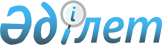 Қазақстан Республикасы Үкіметінің 2010 жылғы 14 сәуірдегі № 302 қаулысына өзгерістер енгізу туралыҚазақстан Республикасы Үкіметінің 2010 жылғы 30 қыркүйектегі № 1008 Қаулысы

      Қазақстан Республикасының Үкіметі ҚАУЛЫ ЕТЕДІ:



      1. «Қазақстан Республикасы Үкіметінің Қазақстан Республикасын үдемелі индустриялық-инновациялық дамыту жөніндегі 2010 - 2014 жылдарға арналған мемлекеттік бағдарламаны іске асыру жөніндегі іс-шаралар жоспарын бекіту туралы» Қазақстан Республикасы Үкіметінің 2010 жылғы 14 сәуірдегі № 302 қаулысына мынадай өзгерістер енгізілсін:



      көрсетілген қаулымен бекітілген Қазақстан Республикасы Үкіметінің Қазақстан Республикасын үдемелі индустриялық-инновациялық дамыту жөніндегі 2010 - 2014 жылдарға арналған мемлекеттік бағдарламаны іске асыру жөніндегі іс-шаралар жоспарында:



      «2. Аумақтық даму» деген бөлімде:



      «2.1. Өңірлерді дамыту бағдарламасын әзірлеу» деген кіші бөлімде:



      реттік нөмірі 25-жолдың 5-бағанындағы «шілде» деген сөз «қазан» деген сөзбен ауыстырылсын;



      реттік нөмірі 26-жолдың 5-бағанындағы «тамыз» деген сөз «желтоқсан» деген сөзбен ауыстырылсын.



      «2.2. Экономикалық әлеуетті ұтымды аумақтық ұйымдастыру» деген кіші бөлімде:



      реттік нөмірі 35-жолдың 5-бағанындағы «қыркүйек» деген сөз «1 желтоқсан» деген сөздермен ауыстырылсын.



      2. Осы қаулы қол қойылған күнінен бастап қолданысқа енгізіледі.      Қазақстан Республикасының

      Премьер-Министрі                           К. Мәсімов
					© 2012. Қазақстан Республикасы Әділет министрлігінің «Қазақстан Республикасының Заңнама және құқықтық ақпарат институты» ШЖҚ РМК
				